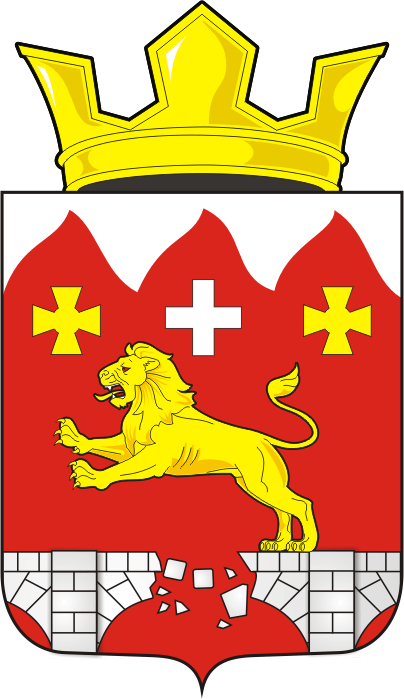 АДМИНИСТРАЦИЯ БУРУНЧИНСКОГО СЕЛЬСОВЕТА
САРАКТАШСКОГО РАЙОНА ОРЕНБУРГСКОЙ ОБЛАСТИРАСПОРЯЖЕНИЕ _________________________________________________________________________________________________________17.02.2022 			с. Бурунча				№ 2-рО реализации дорожной карты мероприятия «Развитие и внедрение единой системы юридически значимого электронного документооборота и делопроизводства в администрациях сельских поселений Оренбургской области»В соответствии с постановлением Правительства Оренбургской области от 05.03.2013 № 174-п «Об утверждении регламентов по организации электронного документооборота в органах исполнительной власти Оренбургской области», постановлением Правительства Оренбургской области от 29.12.2018 № 917-пп «Об утверждении государственной программы «Цифровая экономика Оренбургской области», приказом министерства цифрового развития и связи Оренбургской областиот 20.11.2020 № 201-пр «Об утвержденииведомственного проекта (программы) «Развитие и внедрение единой системы юридически значимого электронного документооборота и делопроизводства Оренбургской области»:Начать реализацию дорожной карты мероприятия «Развитие и внедрение единой системы юридически значимого электронного документооборота и делопроизводства в администрациях сельских поселений Оренбургской области»в администрации муниципального образования Бурунчинский сельсовет » (далее –ДК) согласно приложению.Ответственным за реализацию ДК назначить специалиста администрации Морскову Е.М.Контроль за исполнением настоящего распоряженияоставляю за собой.Распоряжение вступает в силу со дня его подписания.Глава администрации							А.Н. ЛогиновПриложение 1к распоряжению от  17.03.2022 № 2-рДорожная карта мероприятия«Развитие и внедрение единой системы юридически значимого электронного документооборота и делопроизводства в администрациях сельских поселений Оренбургской области»(далее –ДК «Развитие и внедрение АСЭД в сельских поселениях»)Цель реализации мероприятияВнедрение АСЭД в более 75% администраций сельских поселений Оренбургской области до 01.12.2022, что обеспечит использование внутриведомственного и межведомственного юридически значимого документооборота в электронном виде с применением КЭП.Внедрение АСЭД в более 75% администраций сельских поселений Оренбургской области до 01.12.2022, что обеспечит использование внутриведомственного и межведомственного юридически значимого документооборота в электронном виде с применением КЭП.Внедрение АСЭД в более 75% администраций сельских поселений Оренбургской области до 01.12.2022, что обеспечит использование внутриведомственного и межведомственного юридически значимого документооборота в электронном виде с применением КЭП.ПоказательПодписаны акты и приняты НПА о переходе на электронный документооборот с применением КЭПЗначение показателя по итогам реализации75%№п/пНаименованиемероприятия, контрольной точкиСроки реализацииСроки реализацииОтветственный исполнитель(ФИО, должность)Вид документа и характеристикарезультатаУровень контроляРиски№п/пНаименованиемероприятия, контрольной точкиначалоокончаниеОтветственный исполнитель(ФИО, должность)Вид документа и характеристикарезультатаУровень контроляРискиКТ1Приняты ОРДпо реализации ДК «Развитие и внедрение АСЭД в сельских поселениях» и назначены ответственные сотрудники в администрациях сельских поселений за внедрение АСЭД–31.03.2022Бушуева О.О. –начальник отдела цифрового развития местного самоуправления министерства (далее – начальник отдела)Организован сбор принятых ОРД по реализации ДК «Развитие и внедрение АСЭД в сельских поселениях» и назначении ответственных сотрудников в администрациях сельских поселений. Скан-копии ОРД направлены через АСЭД в адрес министерстваРВП1.1Направление в администрации сельских поселений утвержденной ДК «Развитие и внедрение АСЭД в сельских поселениях»01.03.202202.03.2022Смолей А.Ю. – консультант отдела цифрового развития местного самоуправления министерства (далее – консультант)В администрации сельских поселений направлена ДК «Развитие и внедрение АСЭД в сельских поселениях»РВП1.2Направление письма в администрации сельских поселений о необходимости принятия ОРД по реализации ДК «Развитие и внедрение АСЭД в сельских поселениях» и назначении ответственных сотрудников 01.03.202202.03.2022Смолей А.Ю. – консультантВ администрации сельских поселений направлена информация о необходимости принятия ОРД администрации, в котором назначены ответственные за внедрение АСЭДРВП1.3Принятие ОРД по реализации ДК «Развитие и внедрение АСЭД в сельских поселениях» и назначении ответственных сотрудников03.03.202225.03.2022Администрации сельских поселенийАдминистрации сельских поселений приняли ОРД по реализации ДК «Развитие и внедрение АСЭД в сельских поселениях» и назначили ответственных сотрудниковРВП1.4Направление принятых ОРД в адрес министерства04.03.202231.03.2022Администрации сельских поселенийСкан-копии ОРД направлены через АСЭД в адрес министерстваРВПКТ2Актуализирована структура администраций сельских поселений в АСЭД и настроено место регистрации-12.05.2022Смолей А.Ю. – консультантСтруктура администрации сельских поселений актуализирована. Созданы подразделения администраций сельских поселений, ШЕ, персоны, счетчики. Настроены права делопроизводителя.РВП2.1Разработка бланка заявки для создания в иерархии муниципального района подразделений администраций сельских поселений, ШЕ, персон, места регистрации и счетчиков.01.03.202216.03.2022Смолей А.Ю. - консультантРазработан бланк заявки для рассылки и заполнения в администрациях сельских поселений. В данном бланке заявки отражены необходимые параметры подразделения, ШЕ, места регистрации и счетчиковРВП2.2Направление бланка заявки для создания подразделения, ШЕ, персоны, места регистрации и счетчиков в администрации сельских поселений.17.03.202218.03.2022Смолей А.Ю. – консультантБланк заявки для создания подразделения, ШЕ, персоны, места регистрации и счетчиков направлен в администрации сельских поселений.РВП2.3.Заполнение бланка заявки для создания в иерархии муниципального района АСЭД в администрации сельских поселений, входящих в состав муниципального района18.03.202229.03.2022Администрации сельских поселенийАдминистрации муниципальных районов консолидируют заполненные шаблоны по всем сельским поселениям, входящих в состав муниципального районаРВП2.4Направление заполненных бланков заявок в отдел развития и сопровождения СЭД ГКУ «ЦИТ» через портал технической поддержки help.orb.ru21.03.202231.03.2022Администрации сельских поселенийЗаполненные шаблоны по администрациям сельских поселений направлены в отдел развития и сопровождения СЭД ГКУ «ЦИТ» через портал технической поддержки help.orb.ru для внесения в структуруРВП2.5Создание в АСЭД подразделений администраций сельских поселений, ШЕ, персон, места регистрации и счетчиков. Настройка прав делопроизводителя.22.03.202212.05.2022Айзятов Марс Равильевич – начальник отдела развития и сопровождения СЭД ГКУ «ЦИТ»На основании присланных бланков заявок в иерархии муниципального района созданы подразделения администраций сельских поселений, ШЕ, персоны, счетчики. Настроены права делопроизводителя.РВПКТ3Обучение сотрудников администраций сельских поселений на портале WebTutor–31.05.2022Смолей А.Ю. – консультантПройдено обучение сотрудниками администраций сельских поселений на портале WebTutor по курсам делопроизводства и обращений гражданРВП3.1Направление письма в администрации сельских поселений о необходимости прохождения сотрудниками обучения на учебном портале WebTutor по курсам делопроизводства, обращений граждан и о наличии раздела на сайте smev.orb.ru13.04.202214.04.2022Смолей А.Ю. – консультантНаправлено письмо в администрации сельских поселений о необходимости прохождения сотрудниками обучения на учебном портале WebTutor по курсам делопроизводства, обращений граждан и о наличии раздела на сайте smev.orb.ruРВП3.2Назначение курсов на портале  webtutor.orb.ru15.04.202212.05.2022Отдел ОСЭП ГКУ «ЦИТ»Айзятов Марс Равильевич – начальник отдела развития и сопровождения ГКУ «ЦИТ»На учебном портале webtutor.orb.ru сотрудникам назначены курсыРВП3.3Прохождение обучения на учебном портале WebTutor по курсам делопроизводства и обращений граждан15.04.202201.06.2022Администрации сельских поселенийСотрудники администраций сельских поселений прошли обучение на учебном портале WebTutor по курсам делопроизводства и обращений гражданРВПКТ4Регистрация всех типов документов администраций сельских поселений в АСЭД–15.09.2022Бушуева О.О. – начальник отделВсе типы документов администраций сельских поселений регистрируются в АСЭДРВП4.1Направление в администрации сельских поселений инструкции для делопроизводителя по постановке документов, резолюций, поручений на контроль и мониторингу исполнительской дисциплины11.05.202212.05.2022Смолей А.Ю. – консультантВ администрации сельских поселений направлена инструкция для делопроизводителя по постановке документов, резолюций, поручений на контроль и мониторингу исполнительской дисциплины РВП4.2Направление письма в администрации сельских поселений о правильности проставления штампов в документах при использовании КЭП11.05.202212.05.2022Смолей А.Ю. – консультантНаправлено письмо в администрации сельских поселений о правильности проставления штампов в документах при использовании КЭПРВП4.3Направление письма в администрации сельских поселений о необходимости получения доступа к АСЭД через ЕИТКС11.05.202212.05.2022Смолей А.Ю. – консультантНаправлено письмо в администрации сельских поселений о необходимости получения доступа к АСЭД через ЕИТКС.РВП4.4Направление письма в сельские поселения о порядке работы с КЭП, СКЗИ11.05.202212.05.2022Смолей А.Ю. – консультантНаправлено письмо в администрации сельских поселений об использовании КЭП для подписания документов; о необходимости получения СКЗИ и КЭПРВП4.5Направление в администрации сельских поселений организационной модели работы в АСЭД 11.05.202212.05.2022Смолей А.Ю. – консультантВ администрации сельских поселений направлена организационная модель ведения ЭДО для входящих, исходящих, внутренних, ОРД и ОГРВП4.6Регистрация всех типов документов (входящие, исходящие, внутренние, ОРД, ОГ) администрации сельских поселений в АСЭД13.05.202215.09.2022Администрации сельских поселенийВсе типы документов регистрируются в АСЭДРВП4.7Создание в АСЭД поручений/ резолюций (при необходимости) и отчетов об их исполнении по всем типам документов13.05.202215.09.2022Администрации сельских поселенийПо всем типам документов (при необходимости) создаются поручения/резолюции, отчеты об исполненииРВПКТ5.Администрации сельских поселений заключили соглашение с ГКУ «ЦИТ» о взаимодействии сторон при организации АСЭД с применением КЭП –01.11.2022Смолей А.Ю. – консультантВсе администрации сельских поселений заключили соглашение с ГКУ «ЦИТ» о взаимодействии сторон при организации АСЭД с применением КЭПРВП5.1Направление письма о заключении с ГКУ «ЦИТ» соглашения о взаимодействии сторон, при организации АСЭД с применением ЭП15.09.202216.09.2022Смолей А.Ю. – консультантНаправлено письмо в администрации сельских поселений о необходимости заключения с ГКУ «ЦИТ» соглашения о взаимодействии сторон, при организации АСЭД с применением ЭПРВП5.2Направление соглашений с ГКУ «ЦИТ» о взаимодействии сторон при организации АСЭД с применением КЭП в адрес ГКУ «ЦИТ»19.09.202201.11.2022Администрации сельских поселенийПодписанное соглашение с ГКУ «ЦИТ» о взаимодействии сторон при организации АСЭД с применением КЭП направлено в адрес ГКУ «ЦИТ»РВП5.3.Учет полученных соглашений о взаимодействии сторон при организации АСЭД с применением КЭП20.09.202201.11.2022Айзятов Марс Равильевич – начальник отдела развития и сопровождения СЭД ГКУ «ЦИТ»Организован учет полученных соглашений о взаимодействии сторон при организации АСЭД с применением КЭПКТ6Подписанный акт и принятый ОРД о переходе на ЭДО с применением КЭП администраций сельских поселений переданы в министерство –01.12.2022Бушуева О.О. – начальник отделПодписанный акт и принятый НПА о переходе на ЭДО с применением КЭП администраций сельских поселений переданы в министерствоРВП6.1Направление письма в администрации сельских поселений о необходимости подписания акта и принятии ОРД о переходе на ЭДО с применением КЭП15.09.202216.09.2022Смолей А.Ю. – консультантВ администрации сельских поселений отправлено письмо о необходимости подписания акта и принятии ОРД о переходе на ЭДО с применением КЭПРВП6.2Направление акт и ОРД о переходе на ЭДО с применением ЭП в администрациях сельских поселениях в адрес министерства19.09.202215.11.2022Администрации сельских поселенийПодписанный акт и принятый ОРД о переходе на ЭДО с применением ЭП в администрациях сельских поселений направлены в адрес министерстваРВП6.3Учет подписанных актов и принятых ОРД о переходе на ЭДО с применением ЭП в сельских поселениях01.10.202201.12.2022Смолей А.Ю. – консультантОрганизован учет подписанных актов и принятых ОРД о переходе на ЭДО с применением ЭП в сельских поселениях РВП